Ποιος αριθμός είναι;300+20+1=600+40+3=700+30+8=                          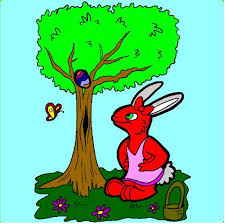 100+80+7=900+50+3=200+30+5=Συμπλήρωσε τα κενά31+    =4080-     =794Χ     =32                 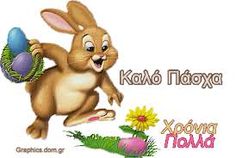 6Χ    =36   Χ9=4593+     =100